АНАЛИЗ РАБОТЫ ДОУЗА ЛЕТНИЙ ОЗДОРОВИТЕЛЬНЫЙ ПЕРИОД 2015 г.Основной целью организации летнего оздоровительного периода  2015 года являлась: Создание условий, способствующих оздоровлению детского организма в летний период: эмоциональному, личностному, познавательному развитию ребёнка.Задачи:Создать условия, обеспечивающие охрану жизни и здоровья детей, предупреждение заболеваемости и детского травматизма.Реализовать систему мероприятий, направленную на оздоровление ,экологическое и физическое развитие детей, их нравственное воспитание, развитие любознательности и познавательной активности, формирование культурно-гигиенических и трудовых навыков.Осуществить педагогические и санитарное просвещение родителей по вопросам воспитания и оздоровления детей в летний период.           Воспитание здорового ребенка – приоритетная, наиглавнейшая задача дошкольной педагогики. Как помочь подрастающему ребенку реализовать свое право на здоровье и счастливую жизнь? Одним из путей решения этой проблемы является организация работы по воспитанию дошкольников в летний период.Лето – благоприятное время для физических, экологических, эстетических и многих других задач дошкольной педагогики.Важно всемерно использовать благоприятные для укрепления здоровья детей условия летнего времени и добиться, чтобы ребёнок окреп, поправился и закалился, научился понимать и любить удивительный, прекрасный мир растений и животных.С 1 июня МДОУ «Детский сад  №38 «Ромашка» перешёл на летний режим работы по разработанному плану.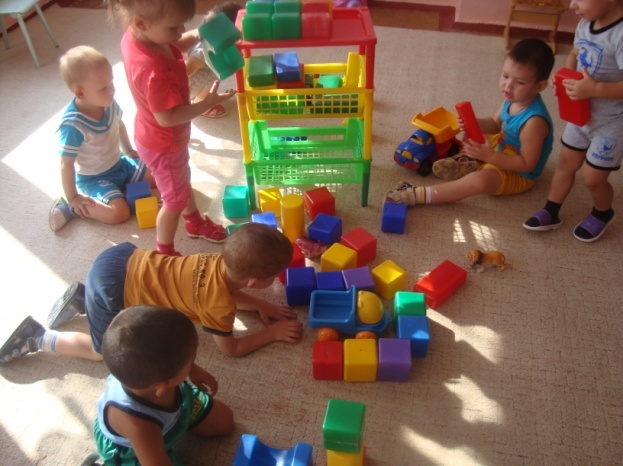 Были созданы условия для самостоятельной двигательной деятельности детей в групповых комнатах и на участках ДОУ. Проведение прогулок, физкультурных занятий и зарядок на свежем воздухе.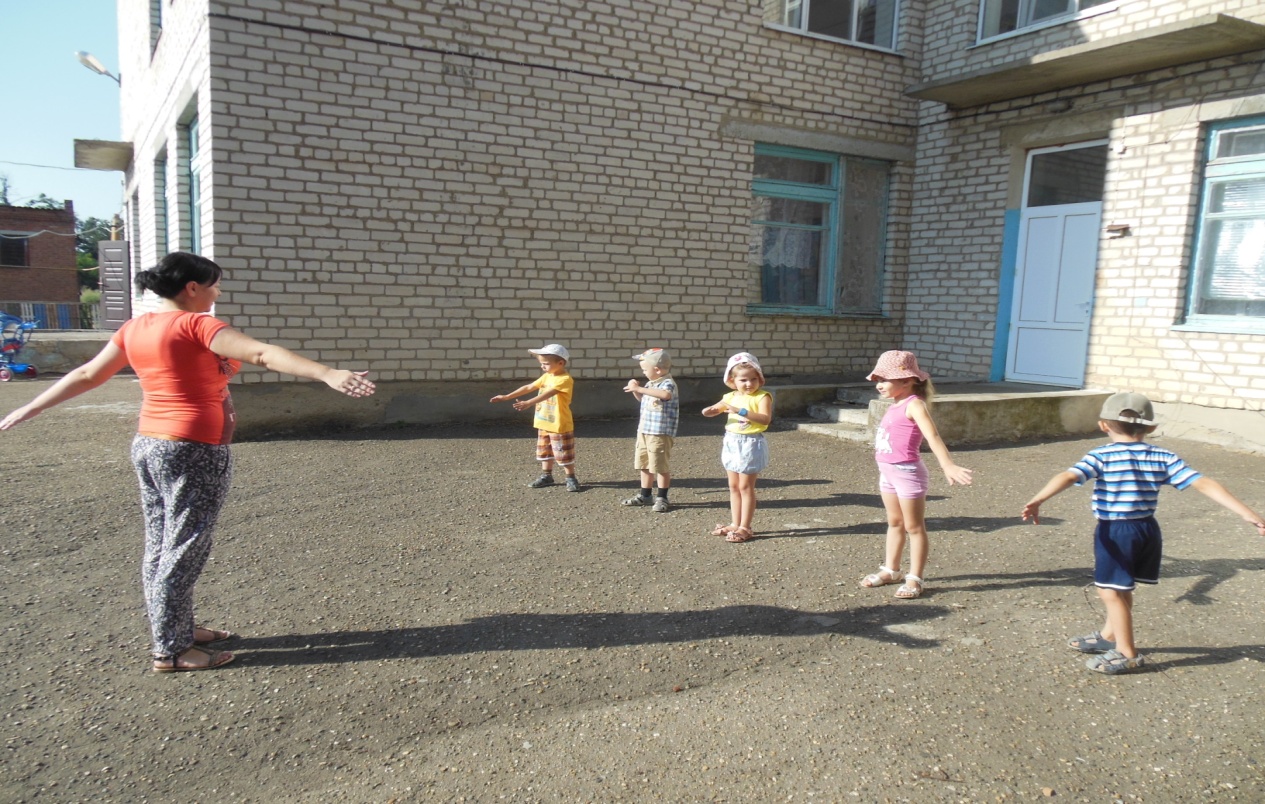  Использовался выносной инвентарь, его яркость вызвал у дошкольников желание действовать с ним, что способствовало повышению у ребят ловкости, выносливости, глазомера, а также нравственно-волевых черт характера: смелости, дисциплинированности.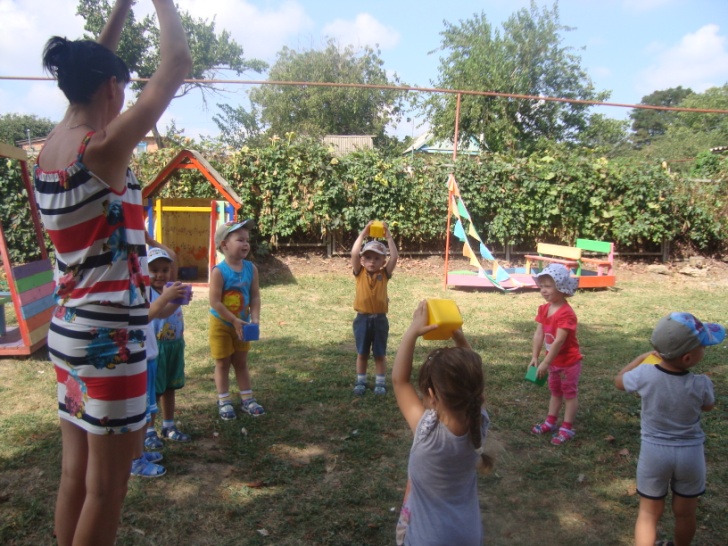 План работы с детьми был представлен с тематикой недель,  что разнообразило пребывание детей в ДОУ, вызвало  интерес, доставило особую радость. Тематика недель  была разнообразной: Июнь 	
1 неделя - Ребенок в мире людей                  
2 неделя - Цветочная неделя
3 неделя - Волшебная неделя
4 неделя - Зоологическая неделя                        Июль
1неделя Юные пешеходы
2неделя - Витаминная
3неделя - Экспериментальная
4 неделя - Спортивная, игр и забавАвгуст 
1 неделя - Наедине с природой
2 неделя – Сказок
3 неделя - Утро радостных встреч
4 неделя - Знатоков В летний период проводились разнообразные праздники и развлечения, в ходе которых закрепляются у детей умения, навыки и развиваются воображение и коммуникативные способности.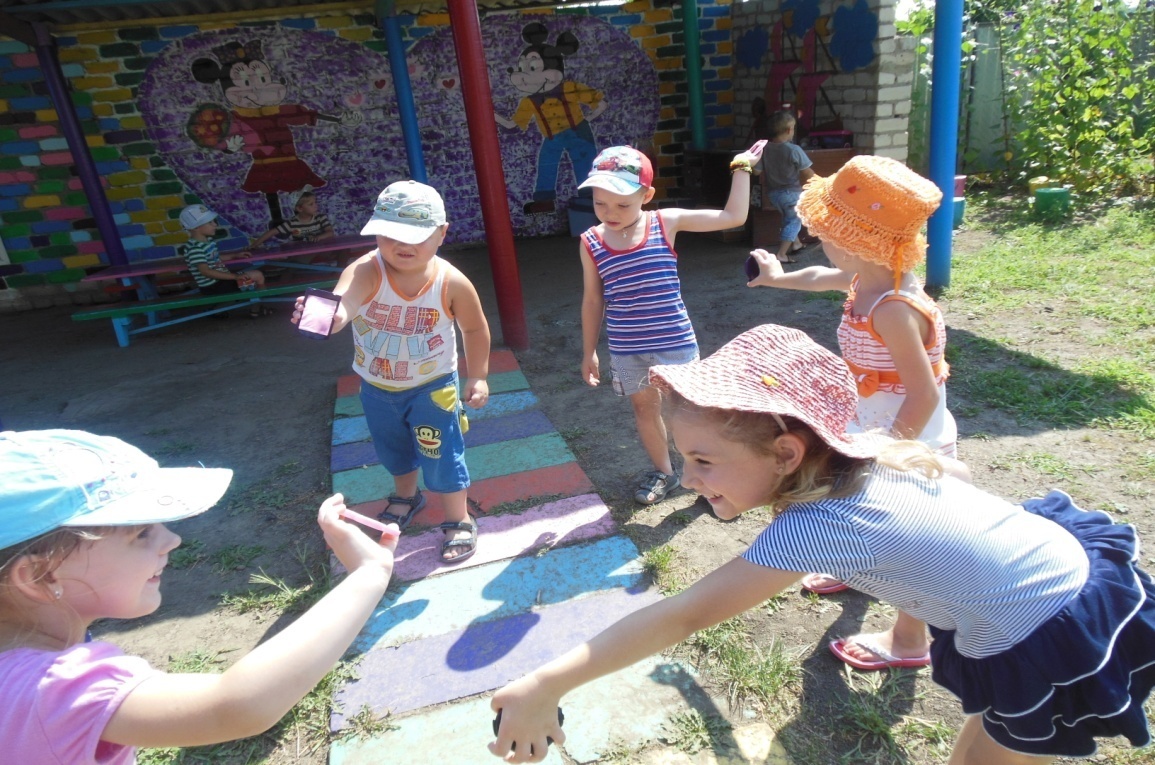  Большое внимание летом было отведено поисково-исследовательской деятельности детей. Ребята учились задавать вопросы (Какой песок легче – сухой или мокрый; Что тонет в воде – камень, песок или дерево, с помощью педагога находить на них ответы. Даная форма работы позволила сформировать у детей отчётливые знания, умения и навыки об окружающем мире. Летом природа предоставляет богатые возможности для развития познавательных способностей дошкольников. Дети соприкасаются с природой, познают мир, получают яркие впечатления. Учитывая это, организовывали и проводили работу с детьми, создавая комфортные условия пребывания дошкольников на свежем воздухе. Деятельность ребенка на улице дает возможность свободного выбора деятельности, чередования их видов: игры, развлекательно - досуговая деятельность.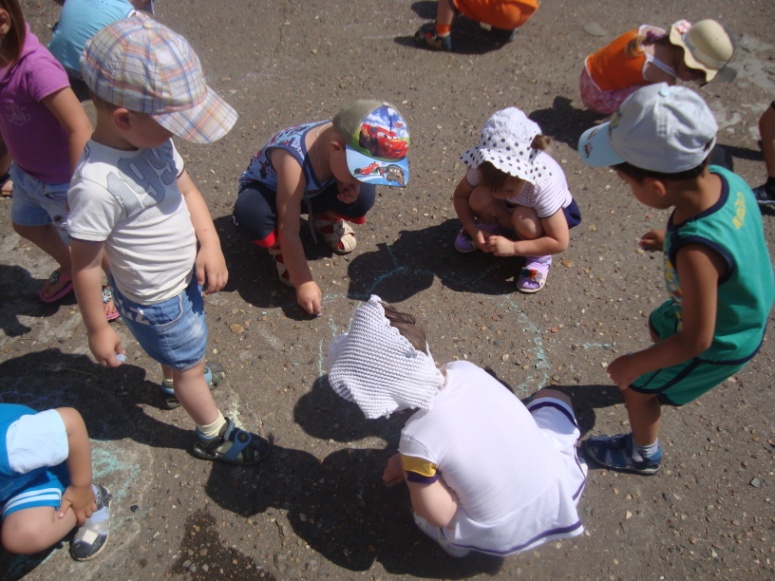 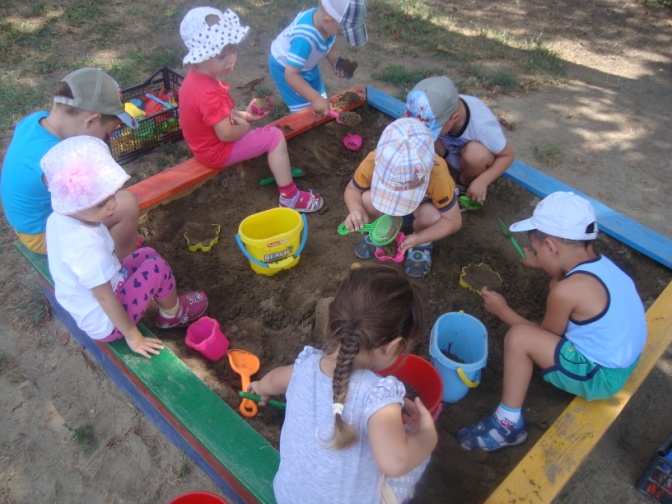 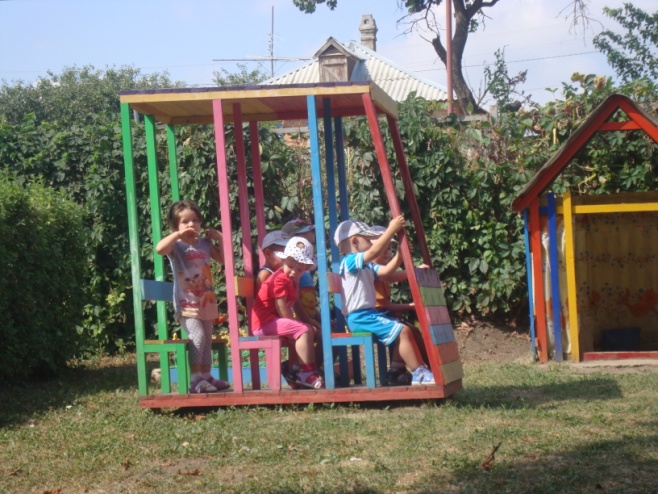 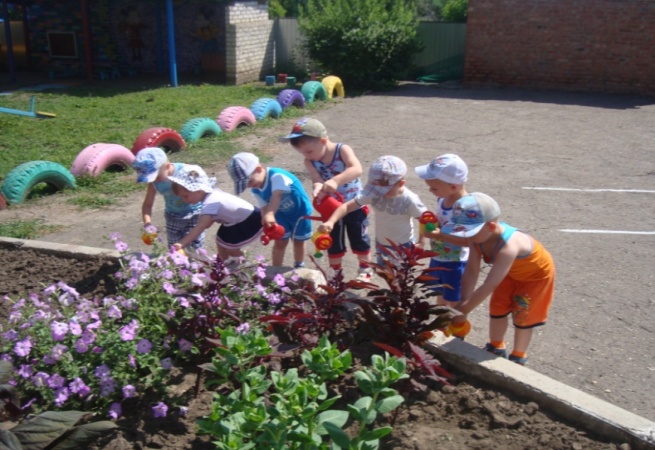 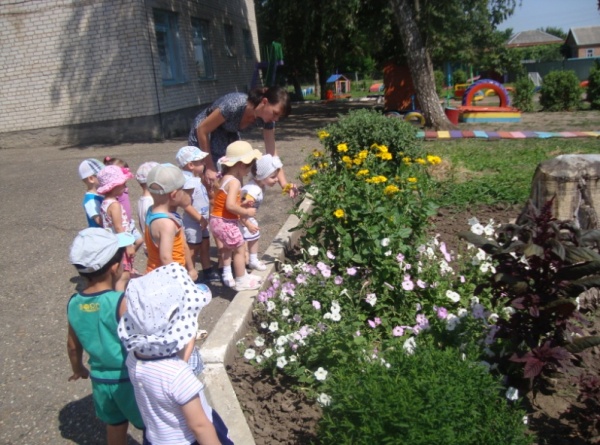 В летний период были организованы экологические экскурсии, целевые прогулки «Красота и только» , показывали разнообразие цветов на клумбе, разнообразие форм и окраски. Дети собирали природный материал для коллекции и поделок.Провели дидактическую игру «От какого растения листок».Педагоги для детей создали такую психологическую атмосферу, в которой каждый ребёнок чувствовал себя свободно, естественно, радостно и непринуждённо. Дни были насыщены двигательной деятельностью на открытом воздухе, что способствовало реализации оздоровительных, образовательных и воспитательных задач.В течении всего летнего периода педагоги формировали у детей навыки безопасного поведения через ознакомления с правилами дорожного движения. Были организованы экскурсии, где дети овладели практическими навыками пешехода. В группах был накоплен дидактический материал по данной теме, с детьми были проиграны подвижные и ролевые игры.Физкультурно-оздоровительная работа ДОУ в летний период была нацелена не на оттачивание техники выполнения тех или иных упражнений, а на воспитание положительных эмоций, высокую двигательную активность детей, свободное и непринуждённое взаимопонимание. Дети получили возможность проявить большую активность, самостоятельность и инициативу в действиях.
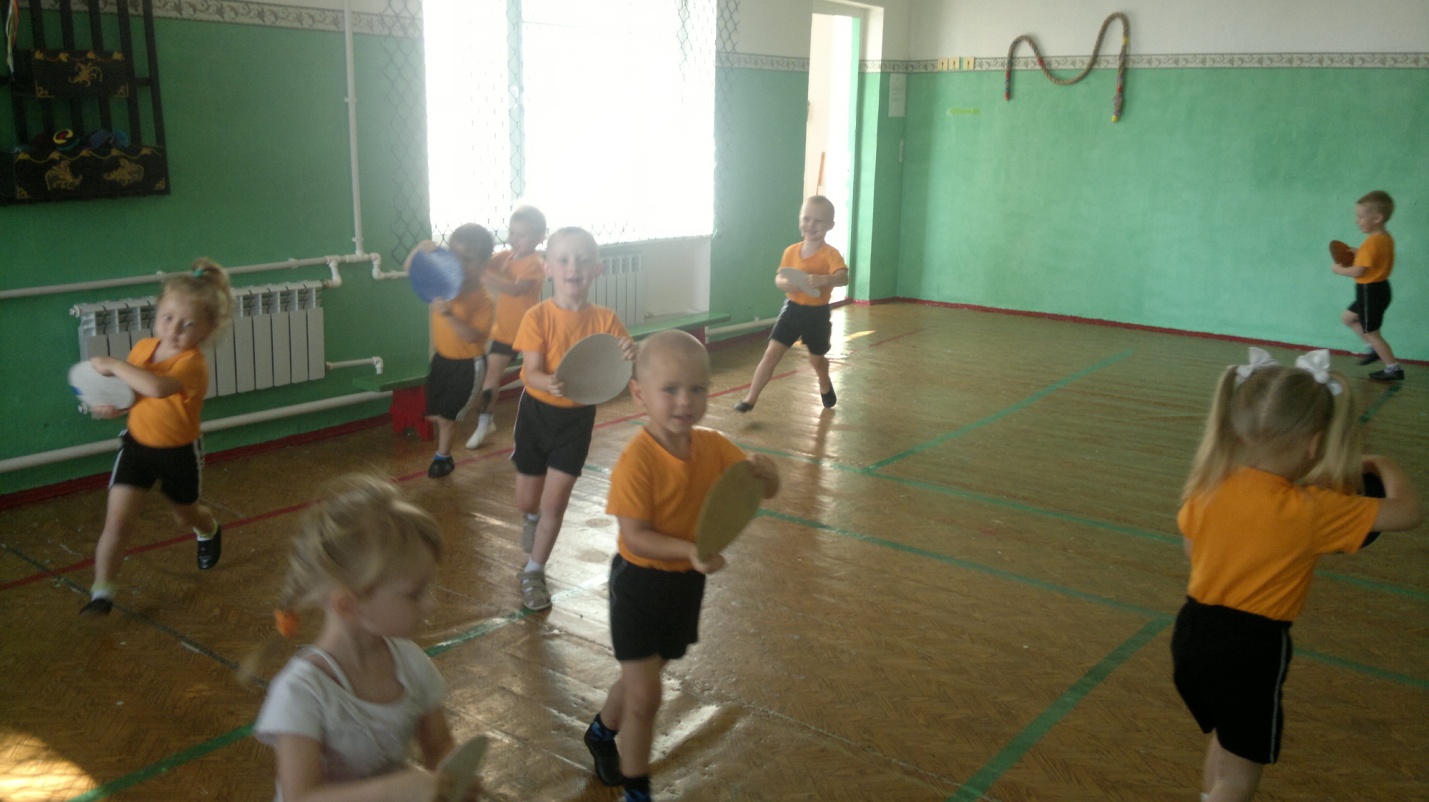 Инструктором по физической культуре  были проведены развлечения. «Весёлые старты», «День прыгуна», «Футболисты». Дети познакомились с летними олимпийскими видами спорта. Герои сказок предлагали дошкольникам разные спортивные задания. Обстановка побуждала к творческому использованию двигательных умений и навыков в процессе игрового общения со сверстниками. Каждый из ребят показал свои способности. В заключении развлечений сказочные герои вручили детям медали за ловкость и смелость, сладкие призы и подарки.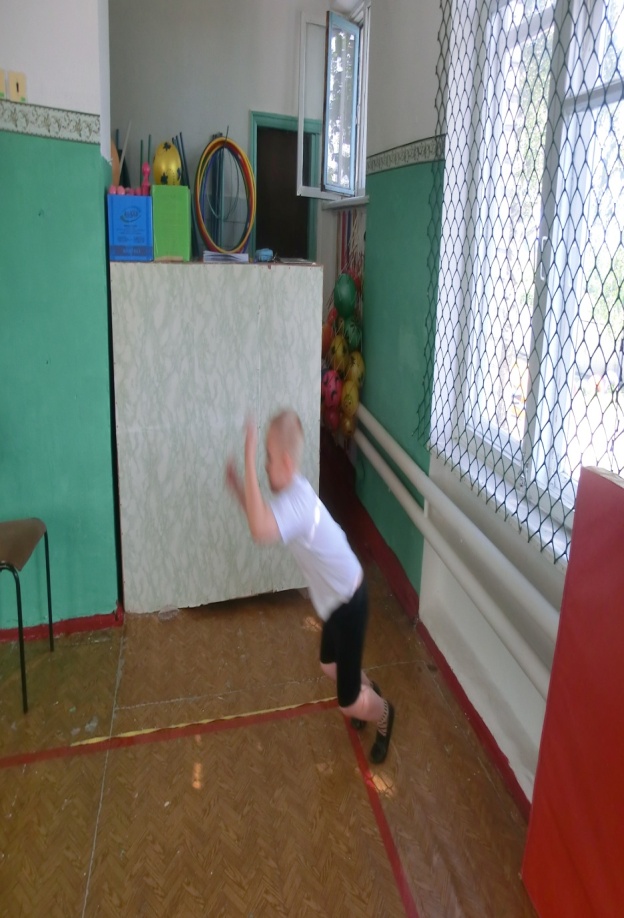 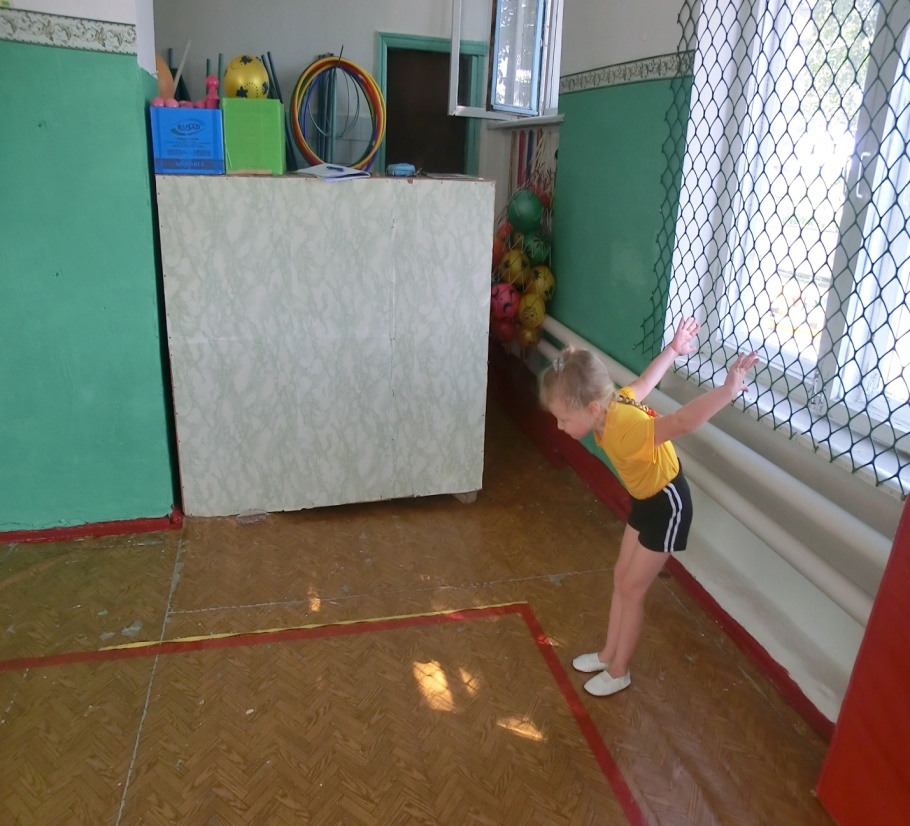 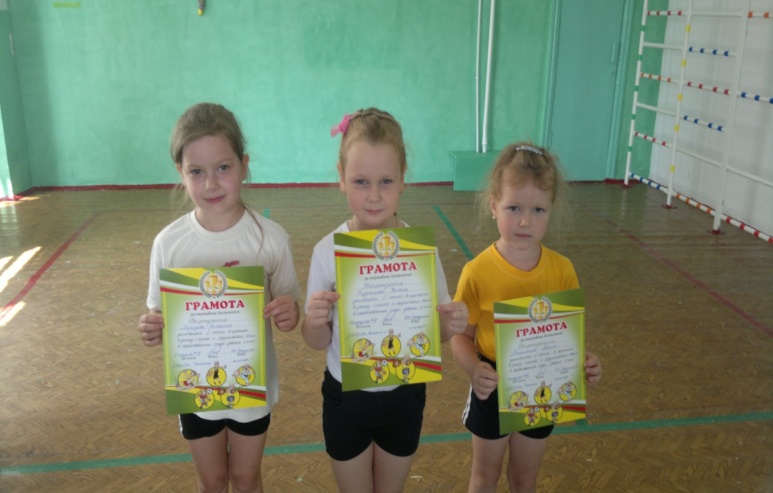 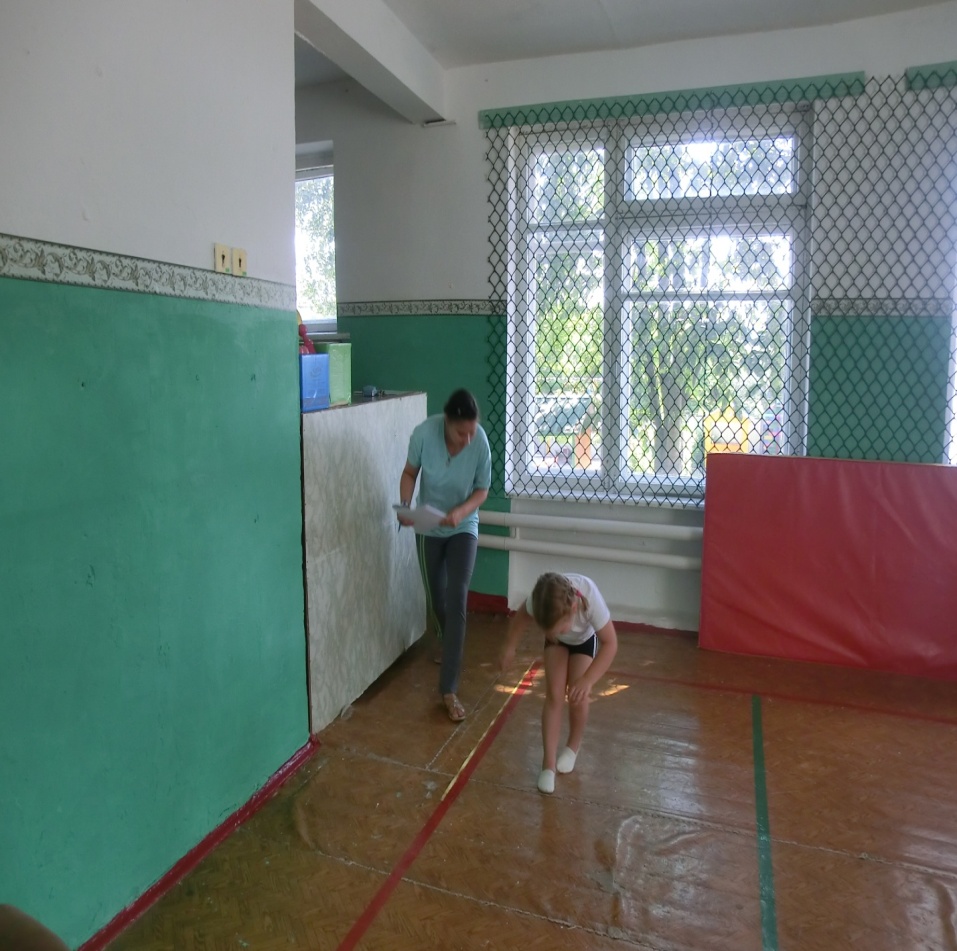 «Футболисты» 	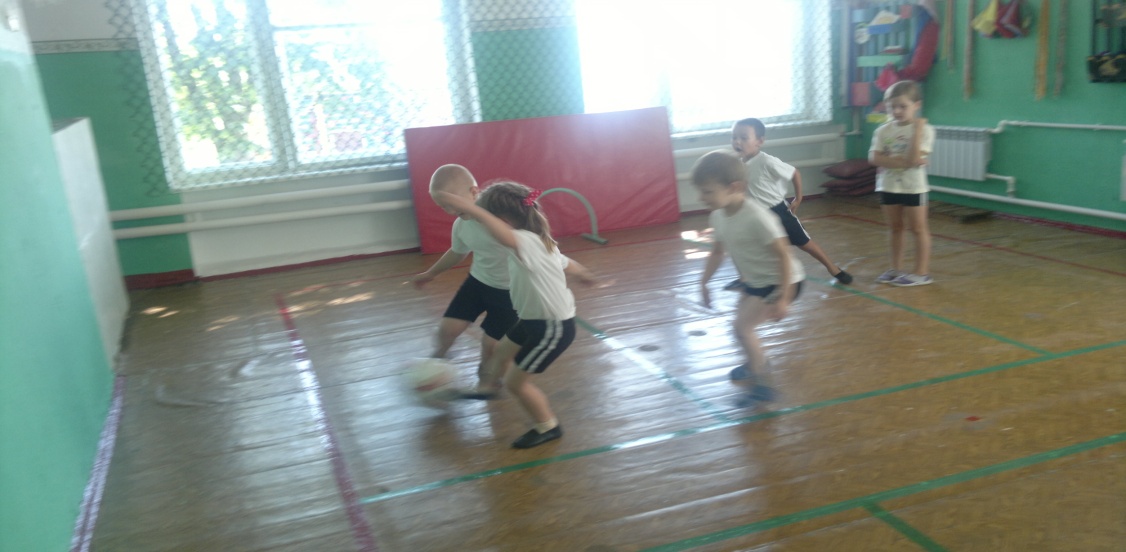 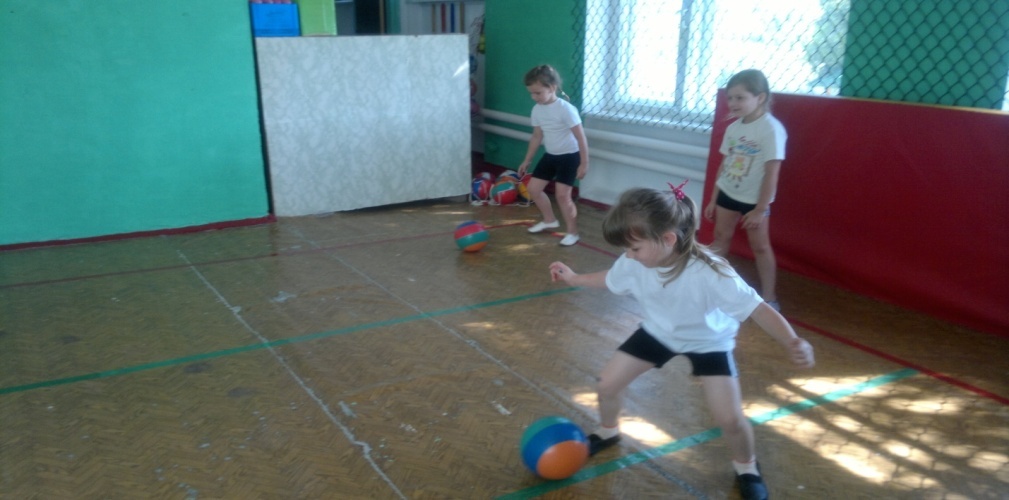                                         «Весёлые старты»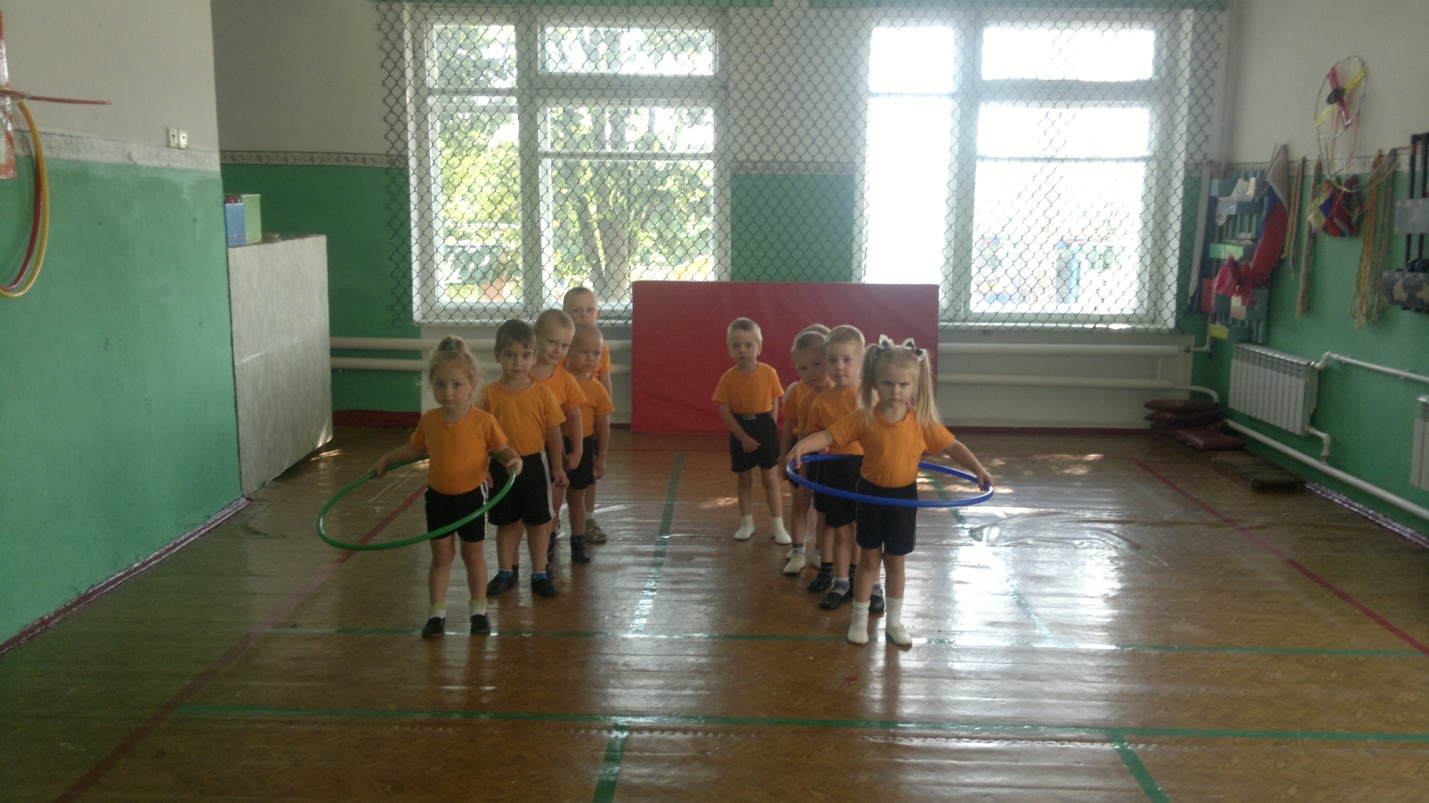 	Также проводилась работа по изобразительной деятельности (рисование, лепка); конструктивной деятельности ; ознакомлению с окружающим; наблюдению на прогулке за растительным и животным миром, неживой природой; знакомству с художественной литературой.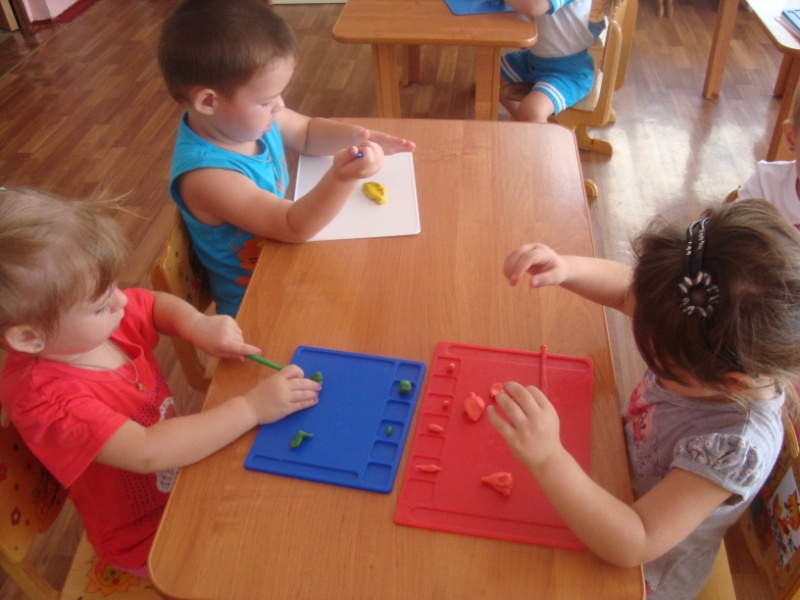 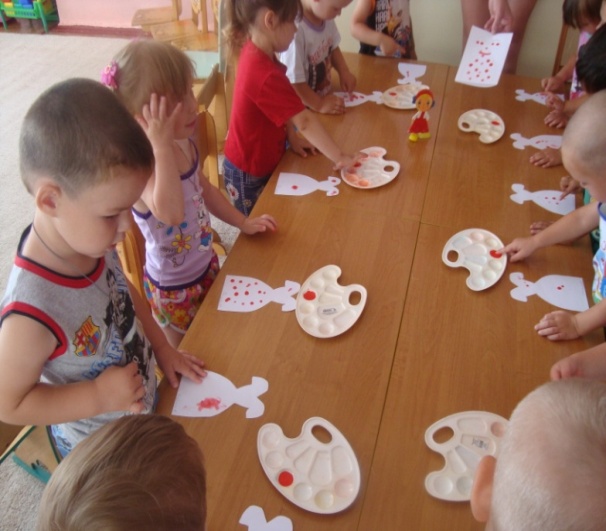 Также в ДОУ была организована  методическая работа, которая включала  в себя: тематические консультации педагогов, семинары, практикумы, выставки литературы. В результате которой у педагогов повысился уровень профессионального мастерства.Для повышения уровня информированности родителей в каждой возрастной группе  был оформлен информационный стенд «Лето», на котором рассматривались вопросы воспитания и оздоровления детей в летний период, а также проводились индивидуальные консультации по всем, возникающим вопросам. Вывешивались памятки по профилактике травматизма, рекомендации по предупреждению детского травматизма, меры безопасности при угрозе проведения террористических актов.  В результате проведённой летней оздоровительной работы у детей:• Повысились функциональные возможности организма;• Снизилась заболеваемость; 51 случай, что составило на 62% ниже.• Нормализовались антропометрические показатели детей;• Дети получили новые знания, повысился их интерес к окружающему миру, творчеству, познанию;• Развился интерес к природе, проявились положительные эмоциональные отношения, желание беречь её и заботиться о ней;• Повысился интерес и желание заниматься физкультурой и спортом.В своей дальнейшей работе мы планируем:- продолжать осуществлять комплекс закаливающих процедур с использованием природных факторов: воздуха, солнца, воды, учитывая здоровье, индивидуальные особенности детей и местные условия.- воспитывать интерес и желание детей участвовать в подвижных играх и физических упражнениях на прогулке- проводить физические досуги (один раз в месяц)- проводить экскурсии, походы.Не выполнение запланированных мероприятий --это отпуска инструктора по физической культуре, воспитателей.Проанализировав работу ДОУ за летний оздоровительный период 2015г. будут  определены задачи на летний период 2016г.:Анализ провела старший воспитатель: Крапивина Т.И.	                                                                                                            Заведующая МДОУ                                                                                         «Детский сад №38 «Ромашка»                                                                                          ______В.А.Овсянникова          АНАЛИЗ РАБОТЫ МДОУ «Детский сад №38 «Ромашка»	                     ЗА ЛЕТНИЙ ОЗДОРОВИТЕЛЬНЫЙ ПЕРИОД 2015 г.                                        х. Красночервонный	